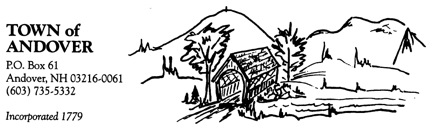 VARIANCE APPLICATIONTown of Andover Zoning Board of AdjustmentNOTE:  This application is not acceptable unless all required statements herein have been completed, all required documents have been submitted and all required fees have been paid.  Additional information may be supplied on a separate sheet if needed.FEES:  $50.00 Application Fee + $125.00 estimated newspaper notice + $8.00 per abutter notification fee.APPLICANT NAME: ______________________________________________PROPERTY ADDRESS: ____________________________________________TAX MAP AND LOT: ______	______	______	DISTRICT: ____________CONTACT INFORMATION: ___________________________________________________APPLICANT AGENT: _________________________________________________________     	a)  If owner is not the applicant, attach letter of authorization from the property owner 	b)  If the applicant appoints an agent, all communications between the Board and the                           	 applicant will be through the agent ADDRESS: _________________________________________________________________CONTACT INFORMATION: __________________________________________________Abutters:  Select one:[   ]  I elect to provide my own abutters list.  I understand that my application will not be acted upon until I file my abutters list, complete with tax map and lot numbers and names and addresses of all abutting owners.[   ]  I wish to have the town provide me an abutters list from the town’s records.  I understand and agree that this list may have inaccuracies and omissions and only reflects the records of the Town on its computer.  I understand that I am solely responsible for submitting an accurate and complete abutters list.A variance is requested from Article ____________  Section ____________ of the Andover Zoning Ordinance to permit: ________________________________________________________________________________________________________________________________________________________________________________________________________________________________________________________________________________________________________________________Facts in support of granting the variance:Granting the variance would not be contrary to the public interest because:________________________________________________________________________________________________________________________________________________________________________________________________________________________________________________________________________________________________________________________________________________________________________________________________________________________________________________If the variance were granted, the spirit of the ordinance would be observed because:________________________________________________________________________________________________________________________________________________________________________________________________________________________________________________________________________________________________________________________________________________________________________________________________________________________________________________Granting the variance would do substantial justice because:________________________________________________________________________________________________________________________________________________________________________________________________________________________________________________________________________________________________________________________________________________________________________________________________________________________________________________If the variance were granted, the values of the surrounding properties would not be diminished because:________________________________________________________________________________________________________________________________________________________________________________________________________________________________________________________________________________________________________________________________________________________________________________________________________________________________________________Unnecessary Hardship Owing to special conditions of the property that distinguish it from other properties in the area, denial of the variance would result in unnecessary hardship because:No fair and substantial relationship exists between the general public purposes of the ordinance provision and the specific application of that provision to the property because:____________________________________________________________________________________________________________________________________________________________________________________________________________________________________________________________________________________________________________________________________________________________________________________________________________________________________________________________________________________The proposed use is a reasonable one because:____________________________________________________________________________________________________________________________________________________________________________________________________________________________________________________________________________________________________________________________________________________________________________________________________________________________________________________________________________________Explain how, if the criteria in subparagraph (A) are not established, an unnecessary hardship will be deemed to exist if, and only if, owing to special conditions of the property that distinguish it from other properties in the area, the property cannot be reasonable used in strict conformance with the ordinance, and a variance is therefore necessary to enable a reasonable use of it:__________________________________________________________________________________________________________________________________________________________________________________________________________________________________________________________________________________________________________________________________________________________________________________________________________________________________________________________________________________________________________________		________________________			Applicant Signature					DateABUTTER LISTSubject Property:	Map: ______	Lot: ______   Sub-lot:______    District: ________	Owner: ___________________________________	Address: __________________________________	APPLICANT: (if different from owner): ______________________________	Applicant Address: _______________________________________________(Use additional sheets if necessary)PROPERTY OWNERADDRESSMAPLOTSUB-LOT